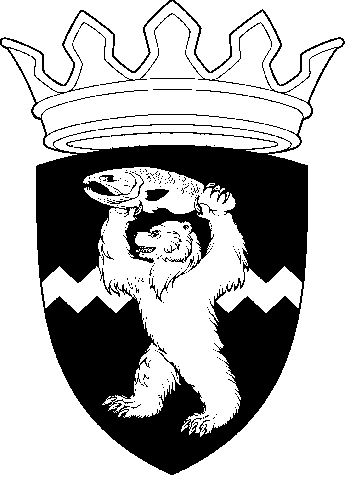 РОССИЙСКАЯ ФЕДЕРАЦИЯКАМЧАТСКИЙ КРАЙЕЛИЗОВСКИЙ МУНИЦИПАЛЬНЫЙ РАЙОНДУМА ЕЛИЗОВСКОГО МУНИЦИПАЛЬНОГО РАЙОНАРЕШЕНИЕ03 апреля 2019 г.  №  1274	г. Елизово86 сессия О принятии нормативного правового акта «О внесении изменений в Приложение к нормативному правовому акту «Положение о размерах и условиях оплаты труда муниципальных служащих Елизовского муниципального района»Рассмотрев внесенный Администрацией Елизовского муниципального района проект нормативного правового акта «О принятии нормативного правового акта «О внесении изменений в Приложение к нормативному правовому акту «Положение о размерах и условиях оплаты труда муниципальных служащих Елизовского муниципального района»,  руководствуясь Федеральными законами от 06.10.2003 № 131-ФЗ «Об общих принципах организации местного самоуправления в Российской Федерации», от 04.05.2008 № 59 «О муниципальных должностях в Камчатском крае», Уставом Елизовского муниципального района,Дума Елизовского муниципального районаРЕШИЛА:1. Принять нормативный правовой акт «О внесении изменений в Приложение к нормативному правовому акту «Положение о размерах и условиях оплаты труда муниципальных служащих Елизовского муниципального района».2. Направить нормативный правовой акт, принятый настоящим Решением, Главе Елизовского муниципального района для подписания и опубликования (обнародования) в установленном порядке.3. Настоящее Решение вступает в силу со дня его принятия.Председатель Думы Елизовского муниципального района                                 А.А. Шергальдин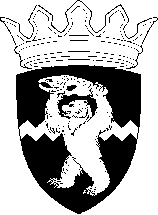 РОССИЙСКАЯ ФЕДЕРАЦИЯКАМЧАТСКИЙ КРАЙЕЛИЗОВСКИЙ МУНИЦИПАЛЬНЫЙ РАЙОНДУМА ЕЛИЗОВСКОГО МУНИЦИПАЛЬНОГО РАЙОНАНОРМАТИВНЫЙ ПРАВОВОЙ АКТО внесении изменений в Приложение к нормативному правовому акту «Положение о размерах и условиях оплаты труда муниципальных служащих Елизовского муниципального района»Принят Решением Думы Елизовского муниципального района от 03.04.2019 № 1274     Статья 1. Внести в Приложение к нормативному правовому акту «Положение о размерах и условиях оплаты труда муниципальных служащих Елизовского муниципального района» от 07.05.2014 № 155 (в редакции НПА от 25.04.2018 № 57) следующие изменения:В Администрации Елизовского муниципального района.По строке 1 столбец 2 изложить в редакции – 13 039; столбец 3 изложить в редакции – 3,0.По строке 2 столбец 2 изложить в редакции – 13 039; столбец 3 изложить в редакции – 2,95.По строке 3 столбец 2 изложить в редакции – 13 039; столбец 3 изложить в редакции – 2,92.По строке 4 столбец 2 изложить в редакции – 13 039; столбец 3 изложить в редакции – 2,92.По строке 5 столбец 2 изложить в редакции – 10 669; столбец 3 изложить в редакции – 2,39.По строке 6 столбец 2 изложить в редакции – 9 859; столбец 3 изложить в редакции – 1,77.По строке 7 столбец 2 изложить в редакции – 9 859; столбец 3 изложить в редакции – 1,77.По строке 8 столбец 2 изложить в редакции – 8 152; столбец 3 изложить в редакции – 1,32.По строке 9 столбец 2 изложить в редакции – 7 950; столбец 3 изложить в редакции – 0,89.По строке 10 столбец 2 изложить в редакции – 7 345; столбец 3 изложить в редакции – 0,97.По строке 11 столбец 2 изложить в редакции – 6 717; столбец 3 изложить в редакции – 0,9.По строке 12 столбец 2 изложить в редакции – 6 088; столбец 3 изложить в редакции – 0,66.По строке 13 столбец 2 изложить в редакции – 5 457; столбец 3 изложить в редакции – 0,9.По строке 14 столбец 2 изложить в редакции – 4 618; столбец 3 изложить в редакции – 1,34.В Думе Елизовского муниципального района.По строке 1 столбец 2 изложить в редакции – 10 669; столбец 3 изложить в редакции – 2,39.По строке 2 столбец 2 изложить в редакции – 9 859; столбец 3 изложить в редакции – 1,77.По строке 3 столбец 2 изложить в редакции – 7 659; столбец 3 изложить в редакции – 1,85.По строке 4 столбец 2 изложить в редакции – 8 152; столбец 3 изложить в редакции – 1,32.По строке 5 столбец 2 изложить в редакции – 6 088; столбец 3 изложить в редакции – 0,86.По строке 6 столбец 2 изложить в редакции – 7 554; столбец 3 изложить в редакции – 1,1.По строке 7 столбец 2 изложить в редакции – 7 345; столбец 3 изложить в редакции – 0,97.По строке 8 столбец 2 изложить в редакции – 6 925; столбец 3 изложить в редакции – 0,81.По строке 9 столбец 2 изложить в редакции – 5 457; столбец 3 изложить в редакции – 0,9.По строке 10 столбец 2 изложить в редакции – 4 618; столбец 3 изложить в редакции – 1,34.В Контрольно-счетной палате Елизовского муниципального района.По строке 1 столбец 2 изложить в редакции – 11 854; столбец 3 изложить в редакции – 2,36.По строке 2 столбец 2 изложить в редакции – 10 303; столбец 3 изложить в редакции – 2,63.По строке 3 столбец 2 изложить в редакции – 9 859; столбец 3 изложить в редакции – 1,38.По строке 4 столбец 2 изложить в редакции – 7 554; столбец 3 изложить в редакции – 1,01.По строке 5 столбец 2 изложить в редакции – 7 395; столбец 3 изложить в редакции – 0,93.По строке 6 столбец 2 изложить в редакции – 7 345; столбец 3 изложить в редакции – 0,97.По строке 7 столбец 2 изложить в редакции – 6 717; столбец 3 изложить в редакции – 0,9.В аппарате Избирательной комиссии Елизовского муниципального района.По строке 1 столбец 2 изложить в редакции – 7 554; столбец 3 изложить в редакции – 1,1.По строке 2 столбец 2 изложить в редакции – 7 345; столбец 3 изложить в редакции – 0,97.По строке 3 столбец 2 изложить в редакции – 6 717; столбец 3 изложить в редакции – 0,9.Статья 2.  Настоящий нормативный правовой акт вступает в силу после его официального опубликования и распространяется на правоотношения, возникшие с 01 января 2019 года.Глава Елизовского муниципального района                                                                  Р.С. ВасилевскийОт 09.04.2019№ 117